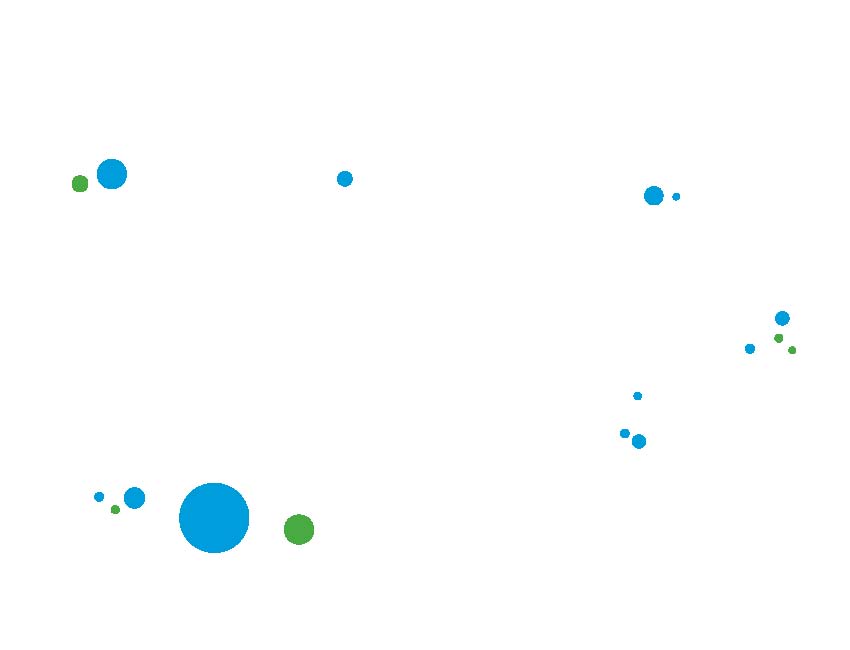 DATE :_______________No DE FACTURE :_______NOM DE L’ENTREPRISE : NOM DU CLIENT : ADRESSE : DATE :_______________No DE FACTURE :_______NOM DE L’ENTREPRISE : NOM DU CLIENT : ADRESSE : DATE :_______________No DE FACTURE :_______NOM DE L’ENTREPRISE : NOM DU CLIENT : ADRESSE : DESCRIPTIONQUANTITÉMONTANT$$$$$$$$$$TOTAL :TOTAL :$SIGNATURESIGNATURESIGNATUREDATE :_______________No DE FACTURE :_______NOM DE L’ENTREPRISE : NOM DU CLIENT : ADRESSE : DATE :_______________No DE FACTURE :_______NOM DE L’ENTREPRISE : NOM DU CLIENT : ADRESSE : DATE :_______________No DE FACTURE :_______NOM DE L’ENTREPRISE : NOM DU CLIENT : ADRESSE : DESCRIPTIONQUANTITÉMONTANT$$$$$$$$$$TOTAL :TOTAL :$SIGNATURESIGNATURESIGNATURE